О внесении изменений в постановление администрации Порецкого муниципального округа от 19.05.2023 № 295 «Об установлении размера платы, взимаемой с родителей (законных представителей) за присмотр и уход за детьми, осваивающими образовательные программы дошкольного образования в образовательных организациях на территории Порецкого муниципального округа Чувашской Республики»В соответствии со статьей  65 Федерального закона от 29 декабря 2012 года № 273-ФЗ «Об образовании в Российской Федерации», статьей  23 Закона Чувашской Республики от 30 июля 2013 года № 50 «Об образовании в Чувашской Республике», постановлением Кабинета Министров Чувашской Республики от 11 ноября 2015 года № 406 «Об установлении максимального размера платы, взимаемой с родителей (законных представителей) за присмотр и уход за детьми, осваивающими образовательные программы дошкольного образования в государственных образовательных организациях Чувашской Республики и муниципальных образовательных организациях, находящихся на территории Чувашской Республики», Указом Главы Чувашской Республики от 10 октября 2022 года № 120 «О мерах поддержки членов семей участников специальной военной операции», администрация Порецкого муниципального округа Чувашской Республики п о с т а н о в л я е т:1. Внести в постановление администрации Порецкого муниципального округа Чувашской Республики от 19 мая 2023 года № 295 «Об установлении размера платы, взимаемой с родителей (законных представителей) за присмотр и уход за детьми, осваивающими образовательные программы дошкольного образования в образовательных организациях на территории Порецкого муниципального округа Чувашской Республики», следующие изменения:1.1. Пункт 4.1 постановления изложить в следующей редакции:« 4.1. За присмотр и уход за детьми:- лиц, проходящих военную службу в Вооруженных Силах Российской Федерации по контракту, направленных  из  Федерального  казенного  учреждения  «Военный  комиссариат  Чувашской Республики»  для  участия  в  специальной  военной  операции,  а  также  проходящих  военную  службу по  контракту  в  воинских  частях,  дислоцированных  на  территории  Чувашской  Республики, принимающих участие в специальной военной операции;- военнослужащих войск  национальной  гвардии  Российской  Федерации,  лиц,  проходящих службу  в  войсках  национальной  гвардии  Российской  Федерации  и  имеющих  специальное  звание полиции, принимающих участие в специальной военной операции;- лиц, направленных  из  Федерального  казенного  учреждения «Военный  комиссариат  Чувашской Республики»  для  заключения  контракта  о  добровольном  содействии  в  выполнении  задач, возложенных  на Вооруженные Силы  Российской  Федерации, принимающих  участие в специальной военной  операции;- лиц, призванных  на  военную  службу  по  мобилизации  в  Вооруженные  Силы  Российской Федерации  в  соответствии  с  Указом  Президента  Российской  Федерации  от  21  сентября  2022 г. № 647 «Об объявлении частичной мобилизации в Российской Федерации.».1.2. Пункт 1 Порядка обращения членов семей военнослужащих за получением
меры социальной поддержки в виде освобождения от внесения родительской платы изложить в следующей редакции:«1. Порядок обращения членов семей военнослужащих об освобождении от внесения родительской платы за присмотр и уход за детьми в образовательных организациях Порецкого муниципального округа Чувашской Республики разработан в целях осуществления социальной поддержки следующей категории:- лиц, проходящих военную службу в Вооруженных Силах Российской Федерации по контракту, направленные  из  Федерального  казенного  учреждения  «Военный  комиссариат  Чувашской Республики»  для  участия  в  специальной  военной  операции,  а  также  проходящих  военную  службу по  контракту  в  воинских  частях,  дислоцированных  на  территории  Чувашской  Республики, принимающих участие в специальной военной операции;- военнослужащих войск  национальной  гвардии  Российской  Федерации,  лиц,  проходящих службу  в  войсках  национальной  гвардии  Российской  Федерации  и  имеющих  специальное  звание полиции, принимающих участие в специальной военной операции;- лиц, направленных  из  Федерального  казенного  учреждения «Военный  комиссариат  Чувашской Республики»  для  заключения  контракта  о  добровольном  содействии  в  выполнении  задач, возложенных  на Вооруженные Силы  Российской  Федерации, принимающих  участие в специальной военной  операции;- лиц, призванных  на  военную  службу  по  мобилизации  в  Вооруженные  Силы  Российской Федерации  в  соответствии  с  Указом  Президента  Российской  Федерации  от  21  сентября  2022 г. № 647 «Об объявлении частичной мобилизации в Российской Федерации.». 2. Контроль за исполнением настоящего постановления возложить на врио заместителя главы по социальным вопросам - начальника отдела образования, молодёжной политики и спорта администрации Порецкого муниципального округа Терешкину Е.А.3. Настоящее постановление вступает в силу со дня его официального опубликования в издании «Вестник Поречья» и подлежит размещению на официальном сайте Порецкого муниципального округа в информационно-телекоммуникационной сети «Интернет».Глава Порецкого муниципального округа                                                                  Е.В. Лебедев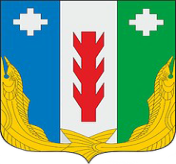 Администрация Порецкого муниципального округа Чувашской РеспубликиПОСТАНОВЛЕНИЕ05.12.2023 № 762с. ПорецкоеЧăваш РеспубликинПăрачкав муниципалитетокругӗн администрацийĕЙЫШĂНУ05.12.2023 № 762Пăрачкав сали